ANEXO I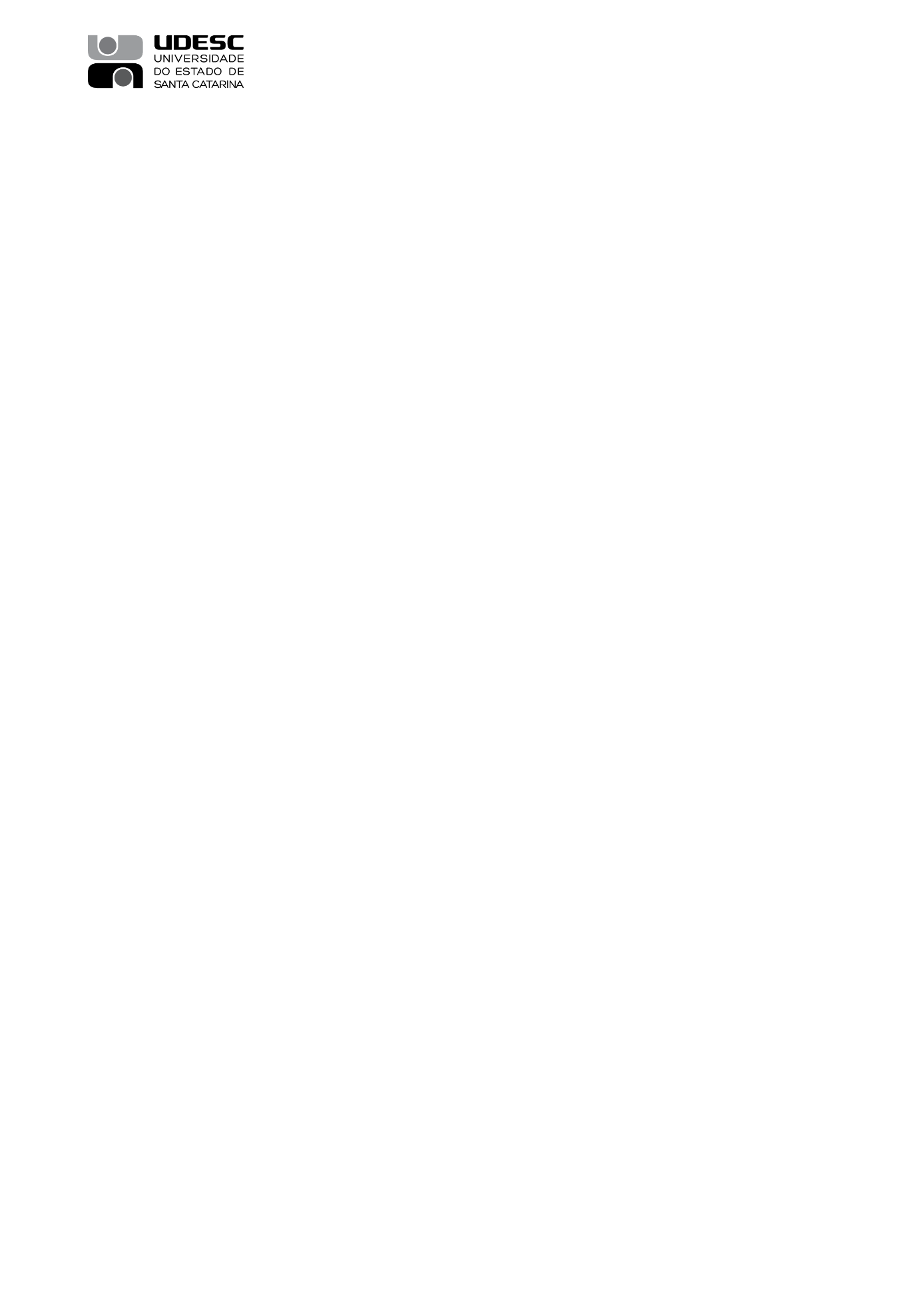 UNIVERSIDADE DO ESTADO DE SANTA CATARINAPRÓ–REITORIA DE ADMINISTRAÇÃOCOORDENADORIA DE RECURSOS HUMANOSDECLARAÇÃO DE REGULARIDADE DE REGISTRO DE FREQUÊNCIALOTAÇÃO: ______________________________________MÊS: __ /2021DECLARAÇÃO:Declaramos que a frequência do pessoal lotado neste ________ foi devidamente conferida e:(   ) Não há irregularidades no cumprimento da jornada de trabalho.(  ) Há irregularidades no cumprimento da jornada de trabalho, do (s) seguinte(s) servidor(es), devendo ser procedidos os registros e descontos decorrentes: DIREÇÃO GERAL:DATA: ______________	CARIMBO E ASSINATURA: ___________________Prazo de entrega: até o dia 5 do mês subsequente ao mês de referênciaMATRÍCULANOMEMOTIVOINFORMAR OS DIAS DE FALTAINFORMAR OS DIAS DE FALTAMATRÍCULANOMEMOTIVOINTEGRALPARCIAL